KETAN Contact- C/o 0502360357Email- ketan.379007@2freemail.com 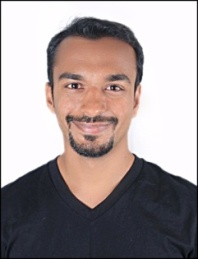 ObjectiveTo work in a stimulating and challenging environment that would facilitate the maximum utilization and application of my broad skills and expertise to make a positive difference to the organization, looking out for a profession in Choreography.SKILLSResult Oriented, Proactive and professional dancer with around 20 Years of experience in Dancing Industry among others; Solutions focused, ability to work in both independent and collaborative work milieu.experienceOwner at SK Academy Of Dance  ( Nov2015 – Present )Has worked on projects such as School Annual day, Marriage functions, Independence Day, Christmas and Diwali Celebrations, Railways Navratri function, etcHaving 8 years of experience in Indian Folk Dance ( Garba and Dodhiya )Worked at SDIIPL in Victory Art Foundation as Assistant Instructor for 7 years ( ShaimakDawar International Institute Private ltd ). (2008 -2015 )Received  “Certificate Course in Yoga- June2017 with A+ Grade from Lakulish YOGA University AhmedabadachivementsParticipated in Indias Got Talent Season 4 – semi-finalists. Performed in IPL Extra Innings live performances.Participated in Deal or No Deal show as contestant.Worked as a troop dancer inbollywood film - JaggaJassos.Worked as a troop dancer in kannada film – Prasad.Won Udaan Competition – 2017 ( 50,000 Student Schlorship at Terence Louis )Won Navratri competition at FalguniPathakWon many more prize at various Navratri competition and local dance competitionlanguages knownEnglish, Hindi and Gujarati.personal informationDate of Birth   :       12th May1986. Height                :       158.2 cms.Weight                :       55kgs.  Nationality       :       Indian. Martial status    :       Married.			KETAN 